INSTRUCTIONS FOR FORM UIC-29:  AUTHORIZATION FOR AFTER-HOURS RECEIPT OF EXPLORATION AND PRODUCTION WASTEIn accordance with LAC 43:XIX.537.B., the Commissioner of Conservation may grant approval for after-hours receipt of exploration and production waste by a commercial facility or transfer station by truck when an emergency condition exists which may endanger public health or safety or the environment and to minimize the potential for the same.  Generators are responsible for obtaining prior approval for after-hours disposal from the Office of Conservation.  When such approval has been granted, the Office of Conservation shall notify the commercial facility or transfer station which will receive the  Waste and may notice the state police.Requests for after-hours disposal are to be made by the generator by completion of the most recent version of Form UIC-29.  The completed form is to be faxed to the Office of Conservation, Environmental Division at (225) 242-3505.  Generators will be notified of the approval or denial of the request by fax at the fax number provided by the generator in Item No. 6 on the form. Generator must have an approved UIC-29 in advance of any after-hours shipments.Questions regarding after-hours disposal requests may be directed to the Office of Conservation, Environmental Division at (225)342-8244 or by calling the emergency 24 hour number at (225)342-5515.Item 1.	Enter the name of the operator (generator).Item 2.	Enter the operator code (generator code) assigned to the company by the Office of Conservation.Item 3.	Enter the complete mailing address (including the city, state, and zip code) of the operator.Item 4.	Enter the name of the person to be contacted regarding this request.Item 5.	Enter the telephone number, including area code, for the contact person.Item 6.	Enter the fax number to which this form is to be faxed.Item 7.	Enter the name of the person to be contacted in the event of an emergency situation.Item 8.	Enter a 24-hour telephone number to be used in the event of an emergency situation.Item 9.	Enter the source of the waste.  For waste generated at a well location, enter the well serial, well name, and well number.  For waste generated at location other than a well location (i.e. facility location), enter the facility name, any applicable facility codes assigned to the location by the Office of Conservation, and the physical address of the location.Item 10.	Enter the field name.Item 11.	Enter the field code.Item 12.	Enter the parish.Item 13.	Identify the type of operation being conducted by the operator that is causing the waste to be generated.  If the type of operation is not listed, provide an explanation of the operation.Item 14.	Identify the reason for the request.  If the reason is not listed, provide a reason in the space provide.Item 15.	Enter the name of operator of the designated commercial facility or transfer station to which the waste is to be transported to.Item 16.	Enter the location of the commercial facility or transfer station.Item 17.	Enter the site code of the designated commercial facility or transfer station.Item 18.	Enter the estimated completion date of the operation identified in Item 13 (above).Item 19.	Enter the telephone to the rig if conducting a drilling operation.Approval of a Form UIC-29 is limited to the specific operation type, source, and facility.  A separate request must be submitted for each facility designated to receive after-hour shipments of waste from the generator.  If approved, the authorization is limited to the time period set by the Office of Conservation. I hereby acknowledge that all shipments of  Waste taken offsite for storage, treatment, and/or disposal must be transported by a company having proper authorization from the Louisiana Public Service Commission to transport such waste.I hereby certify this request has been prepared under my supervision, that all information contained herein is accurate and complete to the best of my knowledge and that I am authorized to make this request from the Environmental Division of the Louisiana Office of Conservation.OFFICE OF CONSERVATION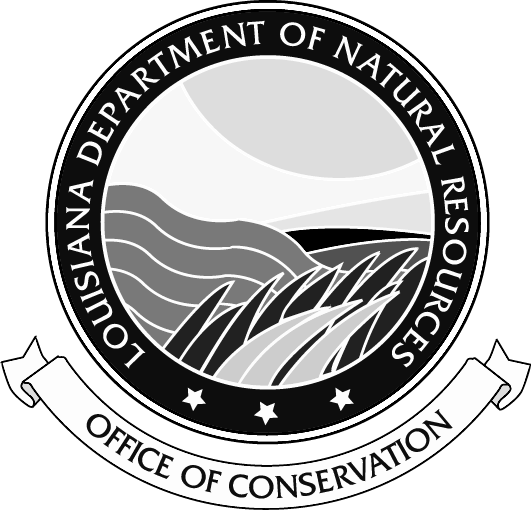 environmental divisionOFFICE OF CONSERVATIONenvironmental divisionOFFICE OF CONSERVATIONenvironmental divisionOFFICE OF CONSERVATIONenvironmental divisionOFFICE OF CONSERVATIONenvironmental divisionOFFICE OF CONSERVATIONenvironmental division     P.O. BOX 94275BATON ROUGE, LA 70804-9275DAYTIME PHONE (225) 342-824424 HOUR EMERGENCY PHONE (225) 342-5515     P.O. BOX 94275BATON ROUGE, LA 70804-9275DAYTIME PHONE (225) 342-824424 HOUR EMERGENCY PHONE (225) 342-5515TO BE COMPLETED BY OPERATOR TO BE COMPLETED BY OPERATOR TO BE COMPLETED BY OPERATOR TYPE OR PRINT ALL ENTRIESTYPE OR PRINT ALL ENTRIESTYPE OR PRINT ALL ENTRIESREQUESTS MAY BE SUBMITTED BY FAX AT (225) 242-3505REQUESTS MAY BE SUBMITTED BY FAX AT (225) 242-3505UIC-29AUTHORIZATION FOR AFTER-HOURS RECEIPT OF EXPLORATION AND PRODUCTION WASTEAUTHORIZATION FOR AFTER-HOURS RECEIPT OF EXPLORATION AND PRODUCTION WASTEAUTHORIZATION FOR AFTER-HOURS RECEIPT OF EXPLORATION AND PRODUCTION WASTEAUTHORIZATION FOR AFTER-HOURS RECEIPT OF EXPLORATION AND PRODUCTION WASTEAUTHORIZATION FOR AFTER-HOURS RECEIPT OF EXPLORATION AND PRODUCTION WASTEAUTHORIZATION FOR AFTER-HOURS RECEIPT OF EXPLORATION AND PRODUCTION WASTEAUTHORIZATION FOR AFTER-HOURS RECEIPT OF EXPLORATION AND PRODUCTION WASTE1. OPERATOR NAME1. OPERATOR NAME1. OPERATOR NAME1. OPERATOR NAME1. OPERATOR NAME1. OPERATOR NAME1. OPERATOR NAME2. OPERATOR CODE3. MAILING ADDRESS3. MAILING ADDRESS3. MAILING ADDRESS3. MAILING ADDRESS3. MAILING ADDRESS4. CONTACT PERSON4. CONTACT PERSON4. CONTACT PERSON4. CONTACT PERSON4. CONTACT PERSON5. TELEPHONE NO5. TELEPHONE NO6. FAX NO (APPROVAL WILL BE SENT HERE)7. EMERGENCY CONTACT PERSON7. EMERGENCY CONTACT PERSON7. EMERGENCY CONTACT PERSON7. EMERGENCY CONTACT PERSON7. EMERGENCY CONTACT PERSON8. 24-HOUR EMERGENCY TELEPHONE NO8. 24-HOUR EMERGENCY TELEPHONE NO8. 24-HOUR EMERGENCY TELEPHONE NO9. SOURCE OF WASTE9. SOURCE OF WASTE9. SOURCE OF WASTE9. SOURCE OF WASTE9. SOURCE OF WASTE9. SOURCE OF WASTE9. SOURCE OF WASTE9. SOURCE OF WASTE      WELL SERIAL NO. :                WELL NAME:                                                WELL NO.:            PRODUCING FACILITY INFORMATION:            WELL SERIAL NO. :                WELL NAME:                                                WELL NO.:            PRODUCING FACILITY INFORMATION:            WELL SERIAL NO. :                WELL NAME:                                                WELL NO.:            PRODUCING FACILITY INFORMATION:            WELL SERIAL NO. :                WELL NAME:                                                WELL NO.:            PRODUCING FACILITY INFORMATION:            WELL SERIAL NO. :                WELL NAME:                                                WELL NO.:            PRODUCING FACILITY INFORMATION:            WELL SERIAL NO. :                WELL NAME:                                                WELL NO.:            PRODUCING FACILITY INFORMATION:            WELL SERIAL NO. :                WELL NAME:                                                WELL NO.:            PRODUCING FACILITY INFORMATION:            WELL SERIAL NO. :                WELL NAME:                                                WELL NO.:            PRODUCING FACILITY INFORMATION:      10. FIELD NAME10. FIELD NAME10. FIELD NAME10. FIELD NAME10. FIELD NAME11. FIELD CODE11. FIELD CODE12. PARISH13.TYPE OF OPERATION (Check one.)13.TYPE OF OPERATION (Check one.)13.TYPE OF OPERATION (Check one.)13.TYPE OF OPERATION (Check one.)13.TYPE OF OPERATION (Check one.)13.TYPE OF OPERATION (Check one.)13.TYPE OF OPERATION (Check one.)13.TYPE OF OPERATION (Check one.)  DRILLING OPERATIONS               PRODUCTION OPERATIONS	  PROCESSING OPERATIONS         PIPELINE PIGGING OPERATIONS     OTHER, EXPLAIN:         DRILLING OPERATIONS               PRODUCTION OPERATIONS	  PROCESSING OPERATIONS         PIPELINE PIGGING OPERATIONS     OTHER, EXPLAIN:         DRILLING OPERATIONS               PRODUCTION OPERATIONS	  PROCESSING OPERATIONS         PIPELINE PIGGING OPERATIONS     OTHER, EXPLAIN:         DRILLING OPERATIONS               PRODUCTION OPERATIONS	  PROCESSING OPERATIONS         PIPELINE PIGGING OPERATIONS     OTHER, EXPLAIN:         DRILLING OPERATIONS               PRODUCTION OPERATIONS	  PROCESSING OPERATIONS         PIPELINE PIGGING OPERATIONS     OTHER, EXPLAIN:         DRILLING OPERATIONS               PRODUCTION OPERATIONS	  PROCESSING OPERATIONS         PIPELINE PIGGING OPERATIONS     OTHER, EXPLAIN:         DRILLING OPERATIONS               PRODUCTION OPERATIONS	  PROCESSING OPERATIONS         PIPELINE PIGGING OPERATIONS     OTHER, EXPLAIN:         DRILLING OPERATIONS               PRODUCTION OPERATIONS	  PROCESSING OPERATIONS         PIPELINE PIGGING OPERATIONS     OTHER, EXPLAIN:       14. REASON FOR REQUEST (Check all that apply.)14. REASON FOR REQUEST (Check all that apply.)14. REASON FOR REQUEST (Check all that apply.)14. REASON FOR REQUEST (Check all that apply.)14. REASON FOR REQUEST (Check all that apply.)14. REASON FOR REQUEST (Check all that apply.)14. REASON FOR REQUEST (Check all that apply.)14. REASON FOR REQUEST (Check all that apply.)  CLOSED  MUD SYSTEM	  LIMITED ONSITE STORAGE	  ZERO DISCHARGE AREA	  INSUFFICIENT RESERVE PIT CAPACITY DUE TO HEAVY RAINFALL  OTHER, EXPLAIN:         CLOSED  MUD SYSTEM	  LIMITED ONSITE STORAGE	  ZERO DISCHARGE AREA	  INSUFFICIENT RESERVE PIT CAPACITY DUE TO HEAVY RAINFALL  OTHER, EXPLAIN:         CLOSED  MUD SYSTEM	  LIMITED ONSITE STORAGE	  ZERO DISCHARGE AREA	  INSUFFICIENT RESERVE PIT CAPACITY DUE TO HEAVY RAINFALL  OTHER, EXPLAIN:         CLOSED  MUD SYSTEM	  LIMITED ONSITE STORAGE	  ZERO DISCHARGE AREA	  INSUFFICIENT RESERVE PIT CAPACITY DUE TO HEAVY RAINFALL  OTHER, EXPLAIN:         CLOSED  MUD SYSTEM	  LIMITED ONSITE STORAGE	  ZERO DISCHARGE AREA	  INSUFFICIENT RESERVE PIT CAPACITY DUE TO HEAVY RAINFALL  OTHER, EXPLAIN:         CLOSED  MUD SYSTEM	  LIMITED ONSITE STORAGE	  ZERO DISCHARGE AREA	  INSUFFICIENT RESERVE PIT CAPACITY DUE TO HEAVY RAINFALL  OTHER, EXPLAIN:         CLOSED  MUD SYSTEM	  LIMITED ONSITE STORAGE	  ZERO DISCHARGE AREA	  INSUFFICIENT RESERVE PIT CAPACITY DUE TO HEAVY RAINFALL  OTHER, EXPLAIN:         CLOSED  MUD SYSTEM	  LIMITED ONSITE STORAGE	  ZERO DISCHARGE AREA	  INSUFFICIENT RESERVE PIT CAPACITY DUE TO HEAVY RAINFALL  OTHER, EXPLAIN:       15. COMMERCIAL FACILITY OR TRANSFER STATION  OPERATOR15. COMMERCIAL FACILITY OR TRANSFER STATION  OPERATOR15. COMMERCIAL FACILITY OR TRANSFER STATION  OPERATOR15. COMMERCIAL FACILITY OR TRANSFER STATION  OPERATOR16. COMMERCIAL FACILITY OR TRANSFER STATION LOCATION16. COMMERCIAL FACILITY OR TRANSFER STATION LOCATION16. COMMERCIAL FACILITY OR TRANSFER STATION LOCATION17. SITE CODE18. ESTIMATED COMPLETION DATE OF THE ABOVE IDENTIFIED OPERATION18. ESTIMATED COMPLETION DATE OF THE ABOVE IDENTIFIED OPERATION18. ESTIMATED COMPLETION DATE OF THE ABOVE IDENTIFIED OPERATION18. ESTIMATED COMPLETION DATE OF THE ABOVE IDENTIFIED OPERATION18. ESTIMATED COMPLETION DATE OF THE ABOVE IDENTIFIED OPERATION19. RIG TELEPHONE NO19. RIG TELEPHONE NO      /      PRINT NAME OF COMPANY OFFICIALTITLE & COMPANY NAMESIGNATUREDATEFOR CONSERVATION USE ONLY                                                          AUTHORIZATION APPROVED                          AUTHORIZATION DENIED     AUTHORIZATION:  AFTER-HOUR SHIPMENTS OF  WASTE GENERATED AT THE ABOVE REFERENCED SOURCE BY THE ABOVE IDENTIFIED OPERATION MAY BE RECEIVED AT SITE CODE  _________________ UNTIL ______________________________ (AT 6:00 A.M.)   BY _______________________________________________    DATE _____________________________        REASON DENIED: